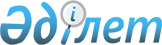 Об утверждении Правил благоустройства, озеленения и санитарной очистки    города
					
			Утративший силу
			
			
		
					Решение Семипалатинского городского маслихата от 14 мая 2004 года N 6-7.  Зарегистрировано Департаментом юстиции Восточно-Казахстанской области 10  июня 2004 года за N 1829. Утратило силу решением маслихата города Семей от 20 июня 2008 года N 8/71-IV

      Сноска. Утратило силу решением маслихата города Семей от 20.06.2008 N 8/71-IV.

      На основании п.п.8) п. 1 ст. 6 Закона Республики Казахстан от 23 января 2001 года N 148-II "О местном государственном управлении в Республике Казахстан", п.п. 2), 3) п. 1 ст. 22 Закона Республики Казахстан от 16 июля 2001 года N 242 "Об архитектурной, градостроительной и строительной деятельности в Республике Казахстан", п. 1 ст. 10 Закона Республики Казахстан от 15 июля 1997 года N 160-1 "Об охране окружающей среды", а также в целях определения порядка благоустройства, содержания и защиты зеленых насаждений, поддержания чистоты Семипалатинский городской маслихат РЕШИЛ:



      1. Утвердить Правила благоустройства, озеленения и санитарной очистки города Семипалатинска (прилагаются).



      2. Контроль за исполнением данного решения возложить на постоянную комиссию по вопросам развития производственной и социальной инфраструктуры, охране окружающей среды.

      

      Председатель сессии

      городского маслихата

      Приложение к решению

сессии Семипалатинского

      городского маслихата

      N 6-7 от 14 мая 2004 года

П Р А В И Л А

благоустройства, озеленения и санитарной очистки

города Семипалатинска

      Настоящие Правила определяют порядок благоустройства, содержания, охраны и эксплуатации элементов городской инфраструктуры, производства земляных работ и работ, связанных с разрушением дорожных покрытий, порядок поддержания чистоты, уборки территорий и улиц, содержания и защиты зеленых насаждений в городе Семипалатинска, а также права, обязанности и ответственность юридических и физических лиц в данном вопросе.



      Данные Правила являются обязательными на административной территории города для всех юридических и физических лиц.



      В отдельных пунктах Правил благоустройства города Семипалатинска, обеспечения санитарного состояния и охраны зеленых насаждений на его территории использованы требования "Правил благоустройства, обеспечения санитарного состояния, охраны земель и зеленых насаждений в городах, поселках и селах Восточно-Казахстанской области", утвержденных решением Восточно-Казахстанского областного маслихата от 15 июня 2001 года N 10/7-II. В случае расхождения требований настоящих правил с положениями названных областных правил, приоритет имеют областные правила.

П Р А В И Л А

благоустройства, озеленения и санитарной очистки города

     Настоящие правила разработаны в соответствии с Законом Республики Казахстан "О местном государственном управлении", Законом "О санитарно-эпидемиологическом благополучии населения",Законом "Об архитектурной, градостроительной и строительной деятельности", Законом "О чрезвычайных ситуациях природного и техногенного характера", Законом "Об охране окружающей среды", Водным кодексом РК, "Правилами благоустройства, обеспечения санитарного состояния, охраны земель и зеленых насаждений в городах, поселках и селах Восточно-Казахстанской области", утвержденными областным маслихатом от 15 июня 2001 года. Настоящими Правилами устанавливается единый на административной территории г. Семипалатинска порядок благоустройства города, обеспечения нормативного санитарного состояния и охраны зеленых насаждений, обязательный для всех юридических и физических лиц.

       Настоящие Правила могут быть использованы в соответствии с Кодексом Республики Казахстан "Об административных правонарушениях".

      1. ОСНОВНЫЕ ПОНЯТИЯ, ОПРЕДЕЛЕНИЯ И СОКРАЩЕНИЯ

      1. Применяемые в настоящих правилах понятия, определения и сокращения означают:

      благоустройство территории - комплекс работ и элементов, обеспечивающих удобную, комфортную жизнедеятельность человека на административной территории города;

      инженерные сети и сооружения - важнейшие элементы инженерного благоустройства, предназначенные для обеспечения населения и предприятий теплом, водой, электроэнергией, а также для сбора и отвода поверхностных вод с территории города;

      зеленые насаждения - элементы планировочного решения, обеспечивающие санитарно-гигиенические условия и повышение уровня благоустройства и архитектурно-ландшафтного оформления (газоны, цветники, деревья, кустарники);

      земляные работы - работы, связанные с разрытием территорий, отсыпкой насыпей, обратной засыпкой, разработкой котлованов;

      землепользователь - юридическое или физическое лицо, использующее, независимо от целей и форм собственности (предприятия, организации, коммерческие структуры, частные предприниматели, домовладельцы, арендаторы, КСК и другие) земельные участки в административной черте города;

      домовладелец - юридическое или физическое лицо, имеющее в частной собственности домостроение или его часть (совладение);

      отведенная территория - участок земли, переданный землепользователю в собственность или пользование в соответствии с решениями местного исполнительного органа для размещения принадлежащих ему объектов (зданий, сооружений, транспортных магистралей и других);

      закрепленная территория - участок земли, тяготеющий к отведенной территории, используемый для ее обслуживания, определенный и приписанный исполнительным органом для ухода и обслуживания за юридическим или физическим лицом;

      Закрепленными территориями в городской черте являются:

     - территория улиц (тротуары, газоны и другие элементы благоустройства);

      - внутридворовые территории, не отведенные кондоминиумом и другим (при наличии в одном дворе нескольких землепользователей). Закрепленная территория определяется пропорционально границам отведенных территорий или по согласованию сторон);

      - территория на расстоянии 5 метров по периметру отведенной территории, а со стороны улицы - не далее "красной линии" улицы.<*>

      Улица - территория, на которой размещены проезжая часть, тротуары, зеленые насаждения, остановки, подземные и надземные инженерные сети;

      Общественные места - зоны отдыха общего пользования (парки, пляжи и другие), площади, бульвары и другие;

      Незастроенная территория - территория, на которой отсутствуют все виды надземной и подземной застройки, ограничивающие применение основных норм проектирования;

      Управление - ГУ «Управление благоустройства города Семипалатинска ВКО;

      ОДП УВД - отдел дорожной полиции Управления внутренних дел;

      УГСЭН - ГУ Управление государственного санитарно-эпидемиологического надзора.      Сноска. Пункт 1 главы 1 в новой редакции - решение Семипалатинского городского маслихата от 23 июня 2006 г. N 29-8.

2. ОБЩИЕ ПОЛОЖЕНИЯ

      2. Юридические лица, владельцы жилых домов, их объединения в форме кооперативов собственников квартир (КСК), а также собственники и арендаторы встроенно-пристроенных нежилых помещений в жилых строениях обязаны обеспечивать техническую эксплуатацию и содержание жилищного фонда в соответствии с "Правилами по строительству Республики Казахстан. Техническая эксплуатация и содержание жилищного фонда" (ПР РК 07-22-99)



      Предприятия, учреждения, владельцы домостроений и их арендаторы обязаны:

      1) содержать в технической исправности здания, хозяйственные и бытовые строения и сооружения, своевременно производить их ремонт и поддерживать в надлежащем состоянии их внешний вид. Окраску, ремонт и реконструкцию фасадов зданий, заборов, оград и ворот согласовывать с органами городской архитектуры;

      2) иметь у подъездов зданий уличный фонарь установленного образца с четко написанными на нем номером дома и наименованием улицы (переулка), щит для объявлений и урну для сбора мусора;

      3) иметь на дверях подъездов многоквартирных домов таблички с обозначением номеров квартир;

      4) содержать закрытыми на замок чердаки и подвалы зданий и оставлять часть окон подвалов открытыми круглогодично для их проветривания;

      5) иметь и содержать в исправности электрическое освещение во дворах, в подъездах, подвалах и на лестничных площадках;

      6) содержать в исправности водопроводную систему, канализационную систему, отопительную систему и не допускать затопления подвальных помещений;

      7) содержать в исправности входные двери зданий;

      8) производить все виды строительно-монтажных работ с соблюдением строительных норм и правил;

      9) проведение срочных аварийных работ, связанных со вскрытием земляных и асфальтобетонных покрытий выполняется, после оформления письменного разрешения (ордера) в управлении с ОДП УВД и с согласования с владельцами подземных коммуникаций.

      10) по согласованию с органами городской архитектуры огораживать строительные площадки, устраивать временные переходы для пешеходов с соответствующими предупредительными знаками. При выполнении строительных и планировочных работ в зоне зеленых насаждений принимать меры, исключающие их повреждение. Заказчики обязаны передавать сохраняемые зеленые насаждения строительной организации под сохранную расписку. В случае невозможности сохранения зеленых насаждений на участках, отведенных под строительство или производство других работ, заказчик обязан произвести посадку зеленых насаждений своими силами и средствами.

      11) своевременно приводить в порядок места раскопок, места строительных площадок, вывозить мусор на городскую свалку (иметь подтверждающие документы о факте вывоза, а именно талоны или квитанции с городского полигона твердо-бытовых отходов), образующийся при строительстве и ремонте служебных зданий и жилых домов, силами и средствами производителей работ;

      12) содержать в исправном и свободном состоянии подъездные пути к производственным, служебным и жилым зданиям;

      13) иметь во дворах служебных зданий и жилых домов, не подключенных к канализационной системе, уборные и помойные сооружения с водонепроницаемыми выгребными ямами и вытяжками, вокруг которых должны быть асфальтированные или твердого покрытия отмостки, иметь договор или другие подтверждающие документы о вывозе жидких нечистот специализированными предприятиями;

      14) производить посадку зеленых насаждений по проектам, согласованным с Управлением и Управлением строительства и архитектуры, в летний период систематически уничтожать сорную растительность, в зимний период скалывать лед. 

      Предприятия, учреждения, организации, КСК и совладельцы домов, владельцы индивидуальных жилых домов обязаны своевременно и систематически уничтожать сорную растительность на отведенных им участках;

      15) основными разрешительными документами на размещение временных и строительство капитальных сооружений является постановление акимата о предоставлении земельного участка под строительство (размещение) данного объекта, либо разрешение на использование для этих целей участка, принадлежащего заказчику на праве собственности или землепользования. Внешний вид объекта должен соответствовать паспорту наружной отделки (проектному решению), утвержденному главным архитектором города;

      16) световое оформление остановочных павильонов, киосков, офисов, административных зданий, общественных и культурных центров, вокзалов, гостиниц, ресторанов, набережных, въездов в город, заправочных станций, мостов и путепроводов, освещение дворовых территорий, цветовая подсветка фасадов, пешеходных зон, зеленых насаждений должны соответствовать требованиям, определенным Управлением строительства и архитектуры и выполняться с использованием световых гирлянд, бегущих огней и другой современной светотехники. При использовании для освещения улиц, фасадов зданий, дворовых территорий лампами с ртутьсодержащим наполнителем выполнять требования СанПиН 1.10.083-94.

      17) в соответствии с согласованным генеральным планом на АЗС (дорожные знаки, разметка, рекламные установки, ограждения), площадка автозаправочной станции (АЗС) должна иметь уклон в сторону сбора стоков в дренажную емкость или в производственно-ливневую канализацию, принять комплекс мер по охране почвы и водоема от загрязнения нефтепродуктами;

      18) владельцы АЗС убирают и вывозят мусор, очищают водостоки и дренажи на своей территории сами, или заключают договора со специализированными предприятиями, не разрешается установка пункта сбора стеклотары, мытье бутылок в не установленных местах (возле колонок, зеленой зоне, на обочине дорог и т.д.);

      19) при благоустройстве стоянок автотранспорта, объектов обслуживания на АЗС наименьшее расстояние до въездов и выездов следует принимать: от перекрестков магистральных улиц 50 метров, улиц местного значения 20 метров, от остановок общественного транспорта 30 метров.

      Сноска. Подпункт 14) пункта 2 главы 2 в новой редакции -  решение Семипалатинского городского маслихата от 23 июня 2006 г. N 29-8.



      3. На улицах города запрещается:

      1) расклеивать различные объявления, афиши в неустановленных для этих целей местах;

      2) ломать и портить зеленые насаждения, подвешивать к деревьям гамаки, качели, привязывать веревки для сушки белья, прикреплять электрические и телефонные провода, обрывать листья, плоды, сидеть, ходить, устраивать игры на газонах и цветниках, рвать цветы;

      3) повреждение улиц, дорог и дорожных сооружений, знаков, средств регулирования и организации дорожного движения, зеленых насаждений и другого дорожного обустройства;

      4) проезд по улицам и дорогам транспортных средств, общие габариты, вес и нагрузка на ось которых превышает нормы, установленные ГОСТами;

      5) провоз грузов, выступающих по ширине и высоте за габариты транспортных средств сзади более чем на 2 метра или волочащихся по полотну проезжей части;

      6) съезд и въезд транспортных средств и другой техники на улицы и дороги, проезд через них в неустановленных, необорудованных для этого местах и через бордюрные камни;

      7) заезд всех видов транспорта на разделительную полосу, тротуары, пешеходные дорожки и газоны;

      8) загрязнение проезжей части улиц, дорог, путепроводов, дренажных устройств, а также провоз грузов без соответствующей упаковки, засоряющих улицы и дороги;

      9) заграждение или загромождение улиц и дорог, дорожных сооружений какими-либо предметами, строительными материалами, машинами и т.д.;

      10) спуск канализационных, промышленных и сточных вод на проезжую часть улиц и дорог;

      11) проезд техники на гусеничном ходу, кроме исключительных случаев для очистки проезжей части улиц от наледи в зимнее время;

      12) заправка горюче-смазочными материалами, ремонт и смазка транспортных средств, погрузка, разгрузка, перегрузка и крепление груза, чистка и мойка машин;

      13) без согласования с Управлением и ОДП УВД производить работы, связанные с разрушением дорожных покрытий, устанавливать рекламу, плакаты, вывески и объявления, не имеющие отношение к дорожной информации;

      14) проводить спортивные мероприятия (кроссы, автомобильные, велосипедные и другие гонки, другие подобные мероприятия);

      15) выпасать скот, выгуливать собак в скверах, парках, на пляжах и других местах отдыха населения;

      16) мыть автомашины, тракторы, мотоциклы, велосипеды и другие транспортные средства, стирать ковровые изделия на улицах, водоемах, реках, у водозаборных кранов, колонок, во дворах, за исключением частных домовладений;

      17) оставлять после окончания торговли на улицах, тротуарах, площадях торговые лотки, тару, ящики, бочки, передвижное торговое оборудование.



      4. В целях поддержания постоянной чистоты и порядка в летний период устанавливается единый санитарный день каждой недели - четверг,в течение которого обязательно участие коллективов предприятий, организаций, независимо от форм собственности, КСК, а также частных домовладельцев, в уборке отведенных и закрепленных территорий, в уходе за зелеными насаждениями.



      5. Предприятия и организации независимо от форм собственности, частные домовладельцы, не заключившие договоров с КСК, обязаны систематически выполнять за свой счет, согласно архитектурным и санитарным требованиям, следующие работы в границах отведенной и закрепленной территории;

      уборка дворовых территорий - ежедневно и в зависимости от сезона и погодных условий, поливка и посыпка тротуаров песком, по мере необходимости, вывозка снега и мусора, очистка водостоков и дренажей.



      6. Ежегодно проводить в апреле, октябре месячники благоустройства, санитарной очистки городской территории.



      7. Владельцы подземных коммуникаций обязаны производить после ремонта коммуникаций восстановление газонов, тротуаров и автодорог.

3. ПОРЯДОК УБОРКИ ГОРОДСКОЙ ТЕРРИТОРИИ

      8. Уборка улиц, площадей, тротуаров производится предприятиями, учреждениями, организациями и владельцами индивидуальных жилых домостроений в пределах отведенной им территорий. <*>



      9. Юридические и физические лица, владеющие или арендующие помещения, за которыми закреплены территории, производят уборку за свой счет собственными силами или на основе подряда со специализированными или иными предприятиями на выполнение механизированной уборки.

      Факт вывоза мусора и твердо-бытовых отходов на городскую свалку должен подтверждаться соответствующим документом.



      10. В период с 15 апреля по 15 ноября, кроме уборки, должны проводиться мойка и поливка улиц, площадей и других территорий. В зависимости от погодных условий этот период может быть изменен. Уборка в ночное время, независимо от периода, (после 23.00ч до 7.00 ч) запрещается (СанПиН 3.01.035-97).



      11. Уборка и техническое содержание дорожного полотна улиц, перекрестков с движением общественного транспорта в границах "красной линии", карманов и территорий автобусных остановок, остановок такси, стоянок транспортных средств, площадей, путепроводов, парков, скверов производится предприятиями, выигравшими конкурс на право выполнения этих работ за счет средств городского бюджета или юридическими лицами независимо от форм собственности.



      12. Железнодорожные пути, мосты, откосы, насыпи, переезды, проходы через пути, территория в пределах зоны отчуждения, но не менее ширины в 50 метров от крайних рельсов убираются силами и средствами железнодорожных организаций и владельцами подъездных путей, эксплуатирующих данные сооружения.



      13. Все здания, предназначенные на слом, должны быть ограждены, прилегающая территория не менее 15 метров должна быть убрана владельцами. После окончания работ обязательно проведение рекультивации. Снос зданий должен производиться в строго установленные договором сроки, строительный мусор после сноса здания должен вывозиться на городскую свалку.



      14. Уборка территорий автобусных остановок и стоянок такси, расположенных против жилой застройки, возлагается на соответствующие коммунальные службы, предприятия, учреждения, организации, за которыми закреплены данные территории. Содержание и уборка автостанций, диспетчерских пунктов транспортного хозяйства, переговорных устройств с диспетчерскими службами и закрепленных за ними территории, в радиусе 15 метров, осуществляется ведомствами транспортного хозяйства, на балансе которых они находятся.



      15. Уборка и очистка от мусора и снега автобусных остановок, павильонов ожидания и закрепленных за ними территории в радиусе 15 метров возлагается на предприятия, учреждения и организации, в имущественный комплекс которых входят эти объекты.



     16. Юридические и физические лица, имеющие в собственности торговые точки и другие пункты по оказанию услуг населению, а также арендаторы этих помещений, обязаны поддерживать чистоту в течение всего дня и производить очистку от мусора и грязи после окончания работы на отведенных им территориях. <*>



      17. Уборка территории вокруг водоразборных колонок в радиусе 15 метров производится обслуживающими их предприятиями, учреждениями, организациями.



      18. Уборка территорий, прилегающих к берегам рек и водоемов, производится предприятиями, учреждениями, организациями, за которыми закреплены эти территории.



      19. Механизированная уборка улиц, тротуаров, площадей, расчистка проезжей части населенных пунктов должна заканчиваться к 23.00 часам (СанПиН 3.01.035-97) и повторяться в течение дня по мере надобности.



      20. Свалка всякого рода мусора, снега после уборки территории населенных пунктов разрешается только в местах, отведенных для этих целей.



      21. На всех площадях и улицах, в садах, парках, на вокзалах, в аэропорту, пристанях, рынках, остановках городского транспорта и других общественных местах должны быть выставлены в достаточном количестве урны на расстоянии друг от друга не более 40 метров на оживленных улицах, на малолюдных - 100 метров. Обязательна установка, не менее 2-х урн, определенного образца Управлением строительства и архитектуры, в местах остановок городского транспорта, у каждого выхода из подземных переходов, у магазинов, ларьков, киосков, подъездов домов. На отведенных и закрепленных территориях урны устанавливаются землепользователями, на землях общего пользования за счет средств городского бюджета. Урны должны быть фиксированные и удобные для очистки.



      22. Допускается предельное заполнение урн на 3/4 объема. Урны для сбора мусора очищаются и дезинфицируются не реже одного раза в месяц в зимнее время и один раз в неделю в летнее время. За содержание урн в чистоте на отведенных и закрепленных территориях несут ответственность землепользователи, на землях общего пользования - предприятия, осуществляющие уборку этих территорий на договорных отношениях с управлением.



      23. Установка киосков производится в строгом соответствии с градостроительными требованиями к зонированию территорий, нормам экологической и санитарно-гигиенической безопасности и уровнем обеспеченности данной местности инфраструктурой согласовывается с Управлением строительства и архитектуры, УГСЭН, ГУ «Управление государственной противопожарной службы ВКО г. Семипалатинска», с комитетом по управлению земельными ресурсами и утверждается решением акима города:

      1) киоски должны устанавливаться на специально подготовленные за счет собственника площадки с твердым покрытием, имеющие размеры в плане обеспечивающие создание отмостки шириной не менее 2 м;

      2) киоски должны иметь регистрационный номер;

      3) ежегодно производить покраску киосков;

      4) приборы наружного освещения киосков должны быть установленного образца.

      Сноска. В пункт 23 внесены дополнения решением маслихата города Семей от 26 декабря 2007 года N 4/40-IV. 



      24. Ручная уборка территории жилых массивов производится в утренние часы с 7.00 до 8.00 часов или в вечерние часы после 19.00 часов: подметание территории и сбор смета, транспортировка смета в установленное место, удаление травы между тротуарными плитами, очистка и обработка урн, контейнеров и мест их установки, дворовых покрытий.



      25. Хозяйственные зоны, территории парков с участками, выделенными для установки сменных мусоросборников, должны быть расположены не ближе 50 метров от мест массового скопления отдыхающих (танцплощадки, эстрады, фонтаны, главные аллеи, зрелищные павильоны и другие):

      1) при установке урн в парках исходить из расчета - одна урна на 1000 кв. метров площади парка, на главных аллеях расстояние между урнами не должно превышать 40 метров;

      2) уборка парков производится после закрытия, днем производится сбор отходов, опавших листьев, полив зеленых насаждений.

      26. Уборка территорий пляжей, зеленой зоны, мойка тары и дезинфекция туалетов зон отдыха проводится после их закрытия. Днем проводится патрульная уборка.

      1) установка урн на территориях пляжей и зон отдыха должна быть на расстоянии 3-5 метров от полосы зеленых насаждений и не менее 10 метров от уреза воды, с оснащенностью не менее одной урны на 50 кв. метров территории пляжа;

      2) туалеты устанавливаются из расчета 1 место на 75 посетителей, на расстоянии не менее 50 метров и не более 200 метров от мест купания;

      3) мусоросборники устанавливаются из расчета 1 контейнер на 3500 кв. метров площади;

      4) фонтанчики сооружаются с подводом питьевой воды, соответствующей требованиям ГОСТа;

      5) уборка территории пляжей, зон отдыха проводится с обязательным еженедельным рыхлением поверхностного слоя песка, ежегодной его подсыпкой;

      6) торгующие организации и частные предприниматели уборку рабочих мест производят систематически с регулярным вывозом мусора на городскую свалку;

      7) в местах, предназначенных для купания, мойка машин, стирка белья, купание и выгул животных, собак, кошек не допускается.



      27. Территории рынков (в том числе хозяйственные, рыночные площади) должны иметь твердое покрытие (асфальт, булыжник, брусчатка) с уклоном для стока ливневых и талых вод, канализацию, водопровод или закрытую систему водоотвода:

      1) общественные туалеты с непроницаемыми выгребами устанавливаются на расстоянии не менее 50 метров от места торговли. Число расчетных мест в них должно быть не менее одного на каждые 50 торговых мест;

      2) уборка отведенных и закрепленных площадей, очистка мусоросборников и надлежащее их содержание производится собственником рынка. Количество контейнеров для складирования мусора определяется расчетом;

      3) должны быть обеспечены подъезды, не затрудняющие движение городского транспорта и достаточные площади для стоянок автотранспорта.



      28. Содержание и уборка кооперативных гаражей, хозяйственных сараев, погребов, территорий дачных обществ и закрепленных территорий с зелеными насаждениями, производится собственниками или общественными организациями этих кооперативов и обществ.



      29. Содержание и уборка территорий кладбищ производится предприятиями, выполняющими работы на договорных условиях с управлением за счет средств местного бюджета. Территории кладбищ должны быть ограждены, и на проездах внутри кладбищ иметь твердое покрытие. Граница кладбища определяется акиматом города.

      Сноска. В пункты 8 и 16 главы 3  внесены изменения решениемСемипалатинского городского маслихата от 23 июня 2006 г. N 29-8.

4. ПОРЯДОК СБОРА И ВЫВОЗА МУСОРА

И ТВЕРДО-БЫТОВЫХ ОТХОДОВ

      30. Установка контейнеров для сбора мусора и отходов осуществляется специализированными предприятиями по договорам с домовладельцами, руководителями предприятий, организаций, учреждений по согласованию с УГСЭН. Мусорные контейнера устанавливать из расчета норм накопления 1 стандартный мусоросборный контейнер на 350-400 человек. Площадки для размещения контейнеров должны иметь водонепроницаемое твердое покрытие и подъездные пути, контейнеры должны постоянно находиться в исправном состоянии, иметь крышки и быть окрашены, или иметь 3-х стороннее глухое ограждение высотой не менее 1,8 метров с учетом удобного подъезда мусоросборных машин. Размер площадок должен быть рассчитан на установку необходимого количества контейнеров, но не более 5 штук. Расстояние от контейнеров до края площадки должно быть не менее 1 метра. За содержанием мусоросборных контейнеров отвечает специализированное предприятие по вывозу мусора, за содержанием мусоросборной площадки и прилегающей территории - предприятие, организация, эксплуатирующее здание или жилой фонд.



      31. Содержать в чистоте мусоропровод, мусорокамеру. Система сбора и удаления твердо-бытовых отходов, определяемая в договорах, должна предусматривать регулярный вывоз твердо-бытовых отходов с территорий объектов-накопителей отходов с установленной договором периодичностью:

      1) для жилых массивов - согласно графику, установленному домовладельцем (КСК), исключающего накопление мусора и твердо-бытовых отходов в контейнерах, но не реже одного раза в три дня, а при температуре свыше 15 градусов тепла - ежедневно;

      2) для объектов общественного и культурного назначения по мере необходимости, но не менее 2 раз в неделю;

      3) для домовладений малоэтажной застройки - по мере необходимости, но не менее 1 раза в неделю;

      4) для крупногабаритных твердых отходов - по заявке.



      32. Кооперативы собственников квартир (КСК),квартиросъемщики и граждане, имеющие домовладения на правах личной собственности, обязаны:

      1) содержать предназначенную для сбора бытового мусора тару в чистом виде и плотно закрытой;

      2) не выставлять посуду с мусором на улицу, а выносить мусор и высыпать его в машину;

      3) не допускать загрязнения собаками и кошками квартир, лестничных клеток и других мест общественного пользования. Выгуливать собак и кошек на благоустроенных землях общего пользования. Выгул собак производить в специально отведенных местах, а в общественных местах только в намордниках и жестких ошейниках. Граждане, содержащие собак, должны иметь ветеринарно-санитарный паспорт для собак, производить плановые профилактические вакцинации (прививки);

      4) обеспечивать подъезды к надворным туалетам и выгребным ямам;

      5) производить вывозку мусора, бытовых отходов, твердых и жидких нечистот от многоквартирных домов и домов усадебного типа, арендуемых помещений гражданами самостоятельно или по договорам с предприятиями коммунального хозяйства, а также с частными лицами и предприятиями, имеющими специальную технику и механизмы для этих целей.



      33. Ответственность за содержание камеры, мусоропровода, мусоросборников и территории, прилегающей к месту выгрузки отходов из камеры, несут домовладельцы, КСК.



      34. В отдельных случаях сбор и вывозка мусора и твердо-бытовых отходов может производиться автотранспортом, переоборудованным под перевозку мусора с ручной погрузкой по жесткому часовому графику.

      Дезинфекция мусорных ящиков, мусоросборных баков, контейнеров, выгребных ям на предприятиях, в учреждениях, организациях, в жилых массивах и жилых домах всех форм собственности возлагается на владельцев домостроений.



      35. Контроль по вывозу мусора и бытовых отходов осуществляются УГСЭН и отделом санитарной полиции УВД. Юридические и физические лица должны иметь на момент проверки договор на вывоз мусора и твердо-бытовых отходов со специализированным предприятием и квитанцию (оплаченное банковское поручение) о произведенной предоплате за вывоз мусора. В случае отсутствия договора должен быть представлен соответствующий документ, подтверждающий факт вывоза мусора на городскую свалку.

      5. УБОРКА И СОДЕРЖАНИЕ ТЕРРИТОРИИ В ЗИМНИХ УСЛОВИЯХ

      36. Уборка и содержание городских улиц и территории в зимнее время является одной из важных функций, направленной на создание и поддержание нормальных условий проживания в городе. С этой целью осуществляются следующие виды работ:

      1)расчистка дорог, улиц, тротуаров, придомовых территорий, мест отдыха от выпавшего снега, с целью предотвращения уплотнения снега и появления снежно-ледяных образований;

      2)удаление снежных валов, образовавшихся в результате перемещения снега, борьба с гололедом;

      3) эксплуатация снежных свалок.

      В период с 16 ноября по 15 апреля уборка территорий населенных пунктов, вывоз мусора, снега, льда, грязи и песка должна производиться с 6.00 часов до 19.00 часов и по мере необходимости в течение всего дня. В зависимости от погодных условий этот порядок может быть изменен.



      37. Уборка снега должна начинаться с начала снегопада и во избежание образования наката, продолжаться непрерывно до окончания снегопада. Разрешается укладка свежевыпавшего снега в валы и кучи на всех улицах и площадях с последующей вывозкой его сразу после окончания снегопада. Места вывоза снега предварительно согласовываются с Управлением охраны окружающей среды Семипалатинского региона.



      38. Уборка и вывоз снега и льда производится в первую очередь с путепроводов, магистральных улиц и автобусных трасс.

      Ручная уборка тротуаров, пешеходных переходов, перекрестков и остановочных карманов производится под скребок.

      Запрещается загромождение проездов, проходов и укладка грязного снега и льда в газоны с посадками.



      39. Очистка крыш от снега и удаление наростов на карнизах, крышах и водосточных трубах должна производится систематически силами и средствами владельцев и арендаторов зданий и сооружений с обязательным соблюдением мер предосторожности, во избежание несчастных случаев с пешеходами и повреждения воздушных сетей, светильников и зеленых насаждений. Сброшенный с крыш снег, при отсутствии мест складирования, должен быть вывезен.



      40. Механизированная посыпка песком проезжей части улиц, площадей, мостов, перекрестков, подъемов и спусков производится в плановом порядке предприятиями, заключившими договора с Управлением.



      41. Физические и юридические лица, независимо от форм собственности, арендующие помещения, обязаны заключать со специализированными предприятиями, имеющими специализированную технику, договоры на механизированную уборку и посыпку песком тротуаров, площадок и других мест прохода и скопления людей или производить эти работы на указанных местах своими силами и средствами.

      Землепользователи обязаны на отведенных и закрепленных территориях предусматривать противогололедные мероприятия (скалывание льда, снега, посыпку скользких мест инертными материалами).



      42. Запрещаются стихийные стоянки автотранспорта на улицах города.

6. ПОЛЬЗОВАНИЕ УЛИЦАМИ, ДОРОГАМИ, ДОРОЖНЫМИ

СООРУЖЕНИЯМИ, СОДЕРЖАНИЕ И ПОРЯДОК ИХ ОХРАНЫ

      43. Улицы и дороги, со всеми входящими в состав уличного хозяйства сооружениями, являются государственной собственностью и предназначены для общего пользования. Пользование улицами, дорогами и дорожными сооружениями, содержание и порядок их охраны должно осуществляться с соблюдением настоящих "Правил", принятых в соответствии с требованиями Правил дорожного движения.



      44. Администрации автобусных и таксомоторного парков, автопредприятий, гаражей и других, владельцы личного транспорта обязаны выпускать автомашины и другие транспортные средства на улицы и дороги города чистыми и содержать их в опрятном виде. Движение по городу сильно загрязненных автобусов, автомашин и других транспортных средств запрещено.



      45. Сыпучие и другие грузы, перевозимые транспортными средствами, могущие загрязнять улицы, должны быть тщательно укрыты, чтобы исключалась возможность загрязнения улиц.



      46. Руководители и владельцы баз, складов, карьеров, строительных площадок, заводов, фабрик и других объектов обеспечивают исправное содержание подъездных путей, площадок для разворота транспорта. Выездные и внутрипостроечные дороги должны иметь твердое покрытие и исключать вынос пыли и грязи за пределы отведенной и закрепленной территории.



      47. Обязанностью всех пользователей улиц и дорог, органов контроля и регулирования дорожного движения является обеспечение бесперебойного движения транспортных средств.



      48. Все водители транспортных средств и граждане, обнаружившие на улицах, дорогах, искусственных сооружениях и технических средствах регулирования движения неисправности, угрожающие безопасности движения, должны немедленно сообщить об этом в ОДП УВД и в Управление.



      49. Обязанность по обеспечению соответствия состояния дорог, технических средств регулирования дорожного движения в процессе эксплуатации установленным правилам, стандартам, техническим и другим нормативным документам возлагается на юридические и физические лица, выигравшие тендер на обслуживание. За содержание ведомственных городских дорог, путепроводов и железнодорожных переездов, ответственны предприятия или учреждения, в чьем ведомстве они находятся.



      50. Надзор за содержанием дорожного покрытия городских улиц и дорог осуществляется Управлением и ОДП УВД, путем постоянных наблюдений и регулярных обследований с целью:

      1) обеспечения круглосуточного, бесперебойного, безопасного движения городского транспорта и пешеходов;

      2) предохранения дорожного покрытия от преждевременного износа и разрушения;

      3) систематического улучшения состояния городских дорог, в соответствии с требованиями развивающегося городского транспорта;

      4) своевременного выявления отклонений от нормального состояния дорожного покрытия, обнаружение дефектов и повреждений (провалы проезжей части, гололед), ограничения или запрещения движения транспорта на отдельных участках улиц для принятия оперативных мер по восстановлению нормальных условий движения автотранспорта.

7. ПОРЯДОК ПРОИЗВОДСТВА РАБОТ, СВЯЗАННЫХ С РАЗРУШЕНИЕМ

ДОРОЖНЫХ ПОКРЫТИЙ, ТРОТУАРОВ, ГАЗОНОВ И ДРУГИХ ОБЪЕКТОВ,

ЭЛЕМЕНТОВ ГОРОДСКОГО ХОЗЯЙСТВА НА ТЕРРИТОРИИ ГОРОДА

      51. Юридические и физические лица могут производить земляные работы, либо другие работы, связанные с разрушением дорожных покрытий, тротуаров, газонов и других объектов, элементов городского хозяйства на территории города, только при наличии письменного разрешения (ордера), выданного Управлением.



      52. При авариях инженерных сетей, требующих безотлагательного производства восстановительных работ, вскрытия дорожных покрытий, разрытия улиц, площадей и других мест общего пользования необходимо уведомить телефонограммой Управление, ОДП УВД, владельцев инженерных сетей с последующим оформлением разрешения (ордера) на производство работ в течение 24-х часов.



      53. Разрешение (ордер) на производство работ выдается представителю заказчика или представителю производителя работ, именуемого в дальнейшем "Получателем ордера".

      Для оформления ордера необходимо представить в Управление следующие документы:

      1) заявку на выдачу ордера на производство работ;

      2) проект, согласованный с владельцами инженерных сетей и коммуникаций к производству работ;

      3) проект производства работ или график производства работ по объекту;

      4) заявку на снос зеленых насаждений, включая газоны (в случае необходимости);

      5) гарантию о восстановлении асфальтобетонных и земляных покрытий, а также других, попадающих под производство работ элементов благоустройства.



      54. На основании вышеуказанных документов, Управление выдает разрешение (ордер) на производство работ. При необходимости выдается разрешение на снос зеленых насаждений.

      В случае, когда работы могут повлиять на безопасность дорожного движения, производитель работ обязан до начала производства работ зарегистрировать выданное разрешение (ордер) в ОДП УВД.

      При производстве работ на городских улицах в случаях, связанных с ограничением или закрытием движения транспорта, оформляется соответствующее разрешение на закрытие движения автотранспорта, а при необходимости изменения маршрута движения общественного транспорта необходимо оповещать горожан через средства массовой информации.



      55. Объект, элемент городского хозяйства должен быть приведен в надлежащее состояние к окончанию срока работ, указанному в ордере.



      56. Прокладка и переустройство подземных сооружений на улицах, площадях, имеющих усовершенствованное покрытие, должны производиться, по возможности, закрытым способом (проколом) без повреждения покрытия.

      Открытый способ прокладки допускается внутри кварталов, на неблагоустроенных улицах и площадях, а также при реконструкции и капитальном ремонте подземных сооружений.



      57. Для принятия необходимых мер предосторожности и предупреждения повреждений инженерных сетей и сооружений производитель работ обязан не позднее, чем за сутки до начала работ вызвать на место работ представителей заинтересованных организаций, установить совместно с ними точное расположение существующих сетей и сооружений и принять меры к их полной сохранности.

      Руководители заинтересованных организаций обязаны обеспечить явку своих ответственных представителей к месту производства работ и дать исчерпывающие указания в письменном виде об условиях, необходимых для обеспечения сохранности принадлежащих им сетей и сооружений при производстве работ.



      58. Производитель работ обязан до начала работ выполнить следующее:

      1) установить по границам разрытия ограждения и предупреждающие знаки установленного типа;

      2) в местах движения пешеходов установить переходные мостики и обеспечить освещение участка разрытия в ночное время;

      3) принять меры к обеспечению бесперебойной работы ливневой канализации;

      4) при наличии зеленых насаждений в зоне работы механизмов оградить их глухими щитами, гарантирующими их сохранность;

      5) при необходимости закрытия проездов или путей движения пешеходов подготовить объездные пути и обозначить объект соответствующими знаками;

      6) прокладка инженерных подземных путей и переустройство существующих должна производиться строго в соответствии с техническими условиями на производство работ.



      59. Запрещается заваливать землей или стройматериалами зеленые насаждения, крышки колодцев подземных сооружений, водосточные решетки, лотки и т.п.



      60. Если при разрытии обнаружены подземные коммуникации, не обозначенные в проекте, то производитель работ обязан уведомить об этом Управление и организацию, которой могут принадлежать данные коммуникации. Эксплуатационные организации обязаны по вызову производителя работ выслать своего представителя на место выполнения работ. В случае неявки ответственность за последствия несет организация, представитель которой не явился на вызов.



      61. Ответственность за нарушения подземных сетей и сооружений, внешних элементов благоустройства, отмеченных в проекте, а также зеленых насаждений несет организация - получатель ордера.



      62. Обратную засыпку мест разрытия после производства работ выполнять несжимаемым грунтом. Об окончании работ необходимо уведомить Управление, при этом составляется акт на скрытые работы.

      Восстановление нарушенных покрытий и элементов благоустройства должно быть начато не позднее чем через двое суток после окончания работ по обратной засыпке грунтом.

      Ответственность за качество восстановительных работ несет организация-получатель ордера. При проявлении просадок, разрушений верхнего слоя покрытия в местах прокладки подземных коммуникаций, организации, эксплуатирующие данные коммуникации, обязаны производить восстановление покрытия.



      63. Производство работ, связанное с разрушением дорожных покрытий дорог, тротуаров и площадей, в течение трех лет после их устройства или капитального ремонта запрещается, кроме исключительных случаев.



      64. В случае нарушения условий производства работ, некачественного восстановления или нарушения сроков восстановительных работ Управление совместно с ОДП УВД имеет право приостановить начатые работы, потребовать устранения допущенных нарушений, взыскать убытки, за причиненный ущерб, принимать меры по привлечению виновных лиц к административной и уголовной ответственности.



      65. Организации и предприятия, выполняющие работы по вскрытию дорожных покрытий и разрытию улиц, площадей и других мест общего пользования, в местах производства работ должны устанавливать информационные щиты.



      66. При восстановлении асфальтобетонного покрытия в местах произведенных перекопов, составляется акт о выполнении работ с приглашением представителей Управления и ОДП УВД, где отражаются все недоработки при производстве ремонта данного участка дороги. В этих случаях производителями работ выдаются гарантийные обязательства на их устранения.      Сноска. Раздел 8 исключен решением Семипалатинского городского маслихата от 15 декабря 2006 года N 33-15.

9. СОДЕРЖАНИЕ УСТАНОВОК НАРУЖНОГО ОСВЕЩЕНИЯ

И ЭЛЕКТРИЧЕКИХ СЕТЕЙ

      77. Содержание, обслуживание, текущий и капитальный ремонт установок наружного освещения (далее в тексте - УНО) на улицах, площадях, скверах города возлагается на специализированные предприятия по договору с Управлением.

      К УНО относятся:

      1) устройства электроснабжения: питающие сети, пункты питания, распределительные сети;

      2) устройства защиты и заземления электросетей;

      3) устройства управления; 

      4) опоры кронштейнов, тросовых подвесов.



      78. Содержание и обслуживание УНО включает следующие мероприятия:

      1) поддержание технически исправного состояния УНО, при котором количественные и качественные показатели соответствуют заданным параметрам, включая замену ламп и вышедших из строя рассеевателей в светильниках, чистка светильников, замеры уровня освещенности;

      2) обеспечение регламентируемого режима работы УНО, контроля своевременного включения и выключения по графику, частичного или полного отключения, выявления не горящих светильников, повреждений и т п., неотложного их устранения.



      79. Все предприятия, имеющие на балансе трансформаторные подстанции и комбинированные трансформаторные подстанции, должны своевременно производить профилактические работы по ремонту оборудования и ремонту зданий, производить уборку отведенной и прилегающей территории (убирать мусор, поросль, бурьян) не менее 15 метров от здания.



      80. Металлические опоры, кронштейны и другие элементы УНО окрашиваются в зависимости от состояния покрытия, но не реже одного раза в 3 года.



      81. Запрещается самовольное подключение к сетям наружного освещения.

10. ПОРЯДОК СОДЕРЖАНИЯ ИНЖЕНЕРНЫХ СЕТЕЙ,

СООРУЖЕНИЙ И КОММУНИКАЦИЙ

      82. Юридические и физические лица, в ведении которых находятся инженерные коммуникации, обязаны регулярно следить за техническим состоянием инженерных сетей и сооружений, которые могут вызвать нарушения благоустройства города, а именно:

      1) не допускать затопления территории;

      2) следить за санитарным состоянием отведенных и охранных зон;

      3) следить, чтобы крышки люков, перекрытия колодцев и камер, решетки ливневой канализации находились на уровне дорожного покрытия и постоянно содержались в исправном состоянии;

      4) производить маркировку колодцев для быстрого определения их месторасположения в зимнее время;

      5) следить за состоянием твердого или грунтового покрытия над подземными сетями, которые могут нарушиться вследствие несоблюдения правил монтажа, обратной засыпки и эксплуатации.



      83. В случаях производства капитального ремонта или реконструкции территорий с твердым покрытием, доведение отметок люков колодцев инженерных сетей до требуемых, восстановление газонов, тротуаров, автомобильных дорог на ширину охранных зон коммуникаций производится за счет заказчика ремонта.



      84. Уборка и очистка каналов, труб и дренажей, предназначенных для отвода поверхностных и грунтовых вод с улиц и дорог, очистка коллекторов ливневой канализации, дождеприемных колодцев с немедленным вывозом ила и мусора на городскую свалку, производится специализированным предприятием по договору с Управлением; во дворах и на территории предприятий - КСК, иными формированиями собственников квартир и домов, предприятиями. Очистка крышек водопроводных, газовых, канализационных колодцев на территории жилых районов производится домовладельцами (КСК).



      85. Строительство, капитальный ремонт или реконструкция подземных коммуникаций должны производиться до начала реконструкции автомобильных дорог, площадей и других мест общего пользования.



      86. Очистка территорий в радиусе 1,5 метров около водоразборных колонок города ото льда (в зимнее время) и мусора с их вывозом на городскую свалку, содержание подходов к колонкам, а также устройства стока воды производит владелец водоразборных колонок.



      87. Дождевые воды, талые воды с площадок промышленных предприятий не подлежат сбросу в систему канализации без согласования владельца канализационной сети в соответствии с Правилами приема сточных вод в системы канализации населенных пунктов" Руководящий документ в строительстве Республики Казахстан В.2.5-11-99 от 01 февраля 2000 г. Атмосферные воды могут быть направлены в ливневую сеть при условии, если территория предприятия по составу и количеству накапливающихся на поверхности примесей мало отличается от селитебной (согласно СНиП 2.04.03-85).



      88. В осенний период перед наступлением заморозков должно производиться укрытие и утепление решеток водосточной сети.



      89. При реконструкции действующих подземных коммуникаций должен предусматриваться их вынос из-под проезжей части дорог

11. ПОРЯДОК БЛАГОУСТРОЙСТВА ТЕРРИТОРИИ И ОФОРМЛЕНИЯ

ФАСАДА ПРЕДПРИЯТИЙ ТОРГОВЛИ И ПУНКТОВ ПО ОКАЗАНИЮ УСЛУГ

      НАСЕЛЕНИЮ ПРИ РАЗМЕЩЕНИИ ИХ В ЖИЛЫХ ЗДАНИЯХ

      90. Для сохранения и улучшения архитектурного облика жилых, административных и других зданий и прилегающей к ним территории, при размещении в них предприятий торговли, пунктов по оказанию услуг населению, офисов и прочих объектов, владельцы - юридические лица, независимо от форм собственности, частные предприниматели должны выполнить комплекс мероприятий по оформлению фасада здания и благоустройства прилегающей территории согласно разработанного ими проекта, согласованного с Управлением строительства и архитектуры и Управлением, а также заключить договор по санитарной уборке прилегающей территории.



      91. В комплекс мероприятий включается выполнение следующих работ в объемах, предусмотренных проектом:

      1) отделка фасада (окраска, облицовка различными материалами и прочее, обеспечивая целостный архитектурный облик фасада здания);

      2) устройство крылец с козырьками, соответствующих общему стилю здания;

      3) выполнение работ по благоустройству территории, включающих устройство тротуаров, площадок для подъезда и стоянок автомашин, отмостки, газонов, зеленых насаждений и т. д.;

      4) установка элементов благоустройства - скамеек, урн, ограждений, установка детских игровых площадок на территории многоквартирных жилых домов и т.д;

      5) устройство наружного освещения (световой рекламы), достаточного для освещения прилегающей к зданию территории и улицы до оси проезжей части автодороги;

      6) установка вывесок, выполненных красочно, в общем стиле, с необходимым минимумом информации;

      7) ремонт и оформление фасадов зданий (памятников архитектуры, истории и культуры) в обязательном порядке согласовывается с Управлением строительства и архитектуры.



      92. В случае расположения в здании одного предприятия оформлению подлежит весь фасад здания или его часть (по согласованию с Управлением строительства и архитектуры), а также благоустройство и санитарная уборка всей территории от здания до "красной линии" улицы на всю ширину здания или ее части, с последующим долевым участием в возмещении этих затрат, при появлении других участников строительства. При наличии нескольких предприятий оформление фасада, благоустройство и санитарная уборка прилегающей территории производятся ими в соответствующих долях с соблюдением единого архитектурно-художественного облика и одновременности выполнения работ.

12. СОДЕРЖАНИЕ ПЛАТНЫХ АВТОМОБИЛЬНЫХ СТОЯНОК

      93. Благоустройство стоянок должно быть выполнено в соответствии разработанным и утвержденным проектом. Собственники стоянки обязаны проводить уборку территории стоянки и обеспечить ее благоустройство с системой водоотвода и очистными сооружениями, озеленением, диспетчерским павильоном, средствами пожарной безопасности, освещения, контейнерной площадкой для сбора и хранения отходов. У въезда на стоянку необходимо предусмотреть название стоянки, режим работы.



      94. В соответствии с генеральным планом должны быть выполнены технические средства обустройства: дорожные знаки, разметка, рекламные установки, а также ограждения, павильоны, освещение.



      95. Владельцы стоянок должны заключить договор со специализированным предприятием на санитарную уборку и благоустройство закрепленной территории или производить своими силами вывоз мусора на городской полигон твердо-бытовых отходов.

13. ОБЯЗАННОСТИ ЗЕМЛЕПОЛЬЗОВАТЕЛЕЙ И ЛИЦ, ПРОИЗВОДЯЩИХ

РЕМОНТНЫЕ И СТРОИТЕЛЬНЫЕ РАБОТ НА ТЕРРИТОРИИ ГОРОДА

      96. Землепользователь обязан:

      1) поддерживать в надлежащем состоянии, определяемом действующими санитарными нормами, отведенные и закрепленные территории, принадлежащие ему инженерные сети и их элементы (колодцы, люки, решетки, опоры, насосные станции, тепловые пункты, трансформаторные подстанции и т.п.);

      2) для сбора жидких отходов иметь выгребную яму, соответствующую санитарным нормам;

      3)обеспечить вывоз и захоронение строительного мусора, твердо-бытовых отходов на городскую свалку;

      4) производить при необходимости дезинфекцию и дератизацию на своей территории (для уничтожения мух, тараканов, мышей, крыс).



      97. Ремонтные и строительные организации, производящие на территории города работы обязаны:

      1) огораживать строительную площадку сплошным забором высотой не менее 2 метров с устройством защитного козырька шириной не менее 1 метра для безопасного движения пешеходов;

      2) устраивать подъездные пути с твердым покрытием к строительным площадкам для исключения выноса грязи на дороги;

      3) в период строительства производить уборку автодорог, на всем протяжении вдоль строительной площадки, а также в пределах закрепленной территории;

      4) хранение строительных материалов производить с соблюдением мер, исключающих их распыление и разнос ветром.

      14.ПОРЯДОК И РЕЖИМ ИСПОЛЬЗОВАНИЯ ЗОНЫ НА

      ОСТРОВЕ ПОЛКОВНИЧИЙ ГОРОДА СЕМЕЙ

      98. При использовании рекреационной зоны острова Полковничий для культурно-оздоровительных, рекреационных и спортивных целей обязаны соблюдать правила пожарной безопасности, не допускать поломок и порубок деревьев и кустарников, повреждений лесных культур, засорение территории, повреждение муравейников, гнездовий птиц.



      99. На территории рекреационной зоны острова Полковничий не допускается размещение (строительство) новых и расширение действующих промышленных, коммунальных и складских объектов, зданий и сооружений жилищно-гражданского назначения, непосредственно не связанных с функционированием рекреационной зоны.



      100. Земельные участки на территории рекреационной зоны острова Полковничий могут предоставляться исключительно для размещения объектов, предназначенных для культурно-оздоровительных, рекреационных и спортивных целей.



      Места строительства таких объектов согласовываются с уполномоченными органами по использованию и охране водного фонда, по использованию и охране недр в области санитарно-эпидемиологи - ческого благополучия населения и охраны окружающей среды.



      101. При размещении, проектировании, строительстве и вводе в эксплуатацию объектов на участках рекреационной зоны острова Полковничий, предоставленных для культурно-оздоровительных, рекреационных и спортивных целей, землепользователями должны предусматриваться и осуществляться мероприятия, обеспечивающие защиту природной среды от отрицательного воздействия сточных вод, бытовых выбросов, отходов и отбросов.



      102. Владельцы объектов, размещенных на территории рекреационной зоны острова Полковничий, обязаны следить за сохранностью благоустройства прилегающей территории (согласно закреплению), заключать договоры на уборку этих территорий и вывоз мусора с организациями, предоставляющими данный вид услуг или выполнять эти работы своими силами.



      Работы по уборке территории рекреационной зоны острова Полковничий, не закрепленные за юридическими и физическими лицами, производят специализированные организации на основании договоров с администратором соответствующей бюджетной программы или во время проведения разовой акции по очистке территории острова, а также за счет субботников или общественных работ.



      103. Объекты, построенные землепользователями на участках рекреационной зоны острова Полковничий, предоставленных им в пользование для культурно-оздоровительных, рекреационных и спортивных целей, по истечении срока пользования подлежат сносу или выносу за счет средств землепользователей.



      104. На территории рекреационной зоны острова Полковничий запрещается:

      - распашка земель и другие нарушения плодородного слоя кроме собственников, проживающих на территории острова Полковничий;

      - выпас скота всех видов;

      - складирование гербицидов и других ядохимикатов;

      - самовольная порубка леса и сбор валежника и сухостоя;

      - движение и стоянка механических транспортных средств вне дорог, других путей общего назначения и вне специально предусмотренных для этого мест;

      - мойка автомобилей, разжигание костров, громко включать музыку, кроме санкционированных мероприятий».

      Сноска. Правила дополнены разделом 14 - решение маслихата города Семей от 29 ноября 2007 года N 3/25-IV.   

15.ОТВЕТСТВЕННОСТЬ ЗА НАРУШЕНИЕ НАСТОЯЩИХ ПРАВИЛ

      105. За нарушение требований настоящих Правил наступает ответственность в соответствии с Кодексом РК "Об административных правонарушениях".

      Сноска. Внесены изменения решением маслихата города Семей от 29 ноября 2007 года N 3/25-IV.      Секретарь городского маслихата
					© 2012. РГП на ПХВ «Институт законодательства и правовой информации Республики Казахстан» Министерства юстиции Республики Казахстан
				